РЕСПУБЛИКИ  КРЫМНИЖНЕГОРСКОГО  РАЙОНААДМИНИСТРАЦИЯ  ЕМЕЛЬЯНОВСКОГО  СЕЛЬСКОГО ПОСЕЛЕНИЯРАСПОРЯЖЕНИЕ27.11.2017 г.                                   с.Емельяновка                                № 8О назначении проведения публичных слушаний по обсуждению проекта Правил благоустройстватерритории муниципального образованияЕмельяновское сельское поселение Нижнегорскогорайона Республики КрымВ соответствии с Федеральным законом от 06.10.2003 г. № 131-ФЗ «Об общих принципах организации местного самоуправления в Российской Федерации», руководствуясь Положением о публичных слушаниях на территории   муниципального образования Емельяновское сельское поселение Нижнегорского района Республики Крым, Уставом муниципального образования Емельяновское сельское поселение Нижнегорского района Республики Крым,       1.Провести публичные слушания по проекту Правил благоустройства территории муниципального образования Емельяновское сельское поселение Нижнегорского района Республики Крым ( с проектом решения можно ознакомится на сайте администрации и на доске объявлений в помещении сельского совета).       2.Назначить обсуждение проекта Правил благоустройства территории муниципального образования Емельяновское сельское поселение Нижнегорского района Республики Крым на  « 18 » декабря 2017 года в 11.00 в здании Администрации Емельяновского сельского поселения по адресу: с.Емельяновка ул.Центральная,134.       3. Поручить членам постоянной комиссии по вопросам коммунальной собственности и земельным вопросам провести  необходимые организационные мероприятия по указанным публичным слушаниям, разместить на Доске объявлений Емельяновского  сельского совета информацию о дате, времени и месте проведения публичных слушаний, а также Порядок участия граждан  в обсуждении проекта решения.      4. Установить, что предложения граждан по проекту Правил благоустройства муниципального образования Емельяновское сельское поселение Нижнегорского района Республики Крым принимаются в письменном виде  по адресу: с. Емельяновка, ул. Центральная,134, кабинет бухгалтерии с 9 до 17 часов в рабочие дни, перерыв на обед с 12 до 13 часов.         5.  Протокол и результаты публичных слушаний, а так же сообщение о том, что состоялось обсуждение проекта Правил благоустройства, об отсутствии или наличии предложений граждан с их перечислением обнародовать на доске объявлений сельского совета.         6. Настоящее распоряжение обнародовать путём размещения на Доске объявлений сельского  совета.          7.  Контроль за исполнением данного распоряжения оставляю за собой.Председатель Емельяновского сельского совета –глава администрацииЕмельяновского сельского поселения                            Л.Цапенко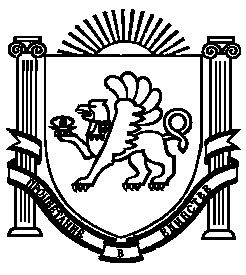 